УТВЕРЖДАЮМинистр образования 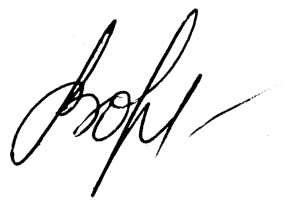 Пензенской области________________ А.Г. Воронков «26» мая 2020 годаПоложениео школьном методическом объединении 1.Общие положения.1.1.	Настоящее Положение определяет цели, задачи и особенности методической работы педагогического сообщества на муниципальном уровне.1.2.	Школьное методическое объединение (далее – ШМО) является общественным объединением учителей по предметам, образовательным областям, видам воспитательной работы (классных руководителей, воспитателей, наставников и др.).1.3.	ШМОсоздается при наличии не менее трех учителей по одному предмету или по одной образовательной области. В состав методического объединения могут входить учителя смежных и родственных дисциплин. В образовательном учреждении могут также создаваться методические объединения классных руководителей, воспитателей и т.п. ШМО возглавляет учитель-предметник высшей или первой категории, назначаемый директором школы.1.4.	Количество методических объединений и их численность определяется, исходя из необходимости комплексного решения поставленных перед образовательной организацией задач.1.5.	ШМО подчиняются непосредственно директору образовательной организации или заместителю директора по учебно-воспиательной работе.1.6.	В своей деятельности ШМО руководствуется Конституцией и законами Российской Федерации, решениями органов управления образованием всех уровней, а также Уставом и локальными правовыми актами образовательной организации, приказами и распоряжениями директора.2. Цель, задачи и направления деятельности ШМО2.1.	Цель деятельности ШМО- совершенствование методического и профессионального мастерства педагогических работников, повышение качества образовательного процесса.2.2.	Деятельность ШМО направлена на выполнение следующих задач:-	содействовать освоению и внедрению наиболее рациональных методов, технологий и приемов обучения и воспитания обучающихся, обеспечивающих повышение качества образования;-	выявлять лучшие педагогические практики, способствовать их распространению, проводить обмен опытом успешной педагогической деятельности.2.3.	ШМО осуществляет деятельность по следующим направлениям:2.3.1.	Экспертно-аналитическое направление включает-	анализ состояния, динамики и эффективности методической работы в образовательной организации;-	анализ уровня профессиональных компетенций педагогических работников образовательной организации), выявление профессиональных дефицитов;-	выявление лучших педагогических практик, организации инновационной деятельности в образовательной организации.2.3.2.	Информационно-консультационное направление включает:-	консультационная поддержка педагогических работников образовательной организации, особенно – молодых педагогов;-	информирование педагогических работников образовательной организации о наиболее значимых методических мероприятиях в регионе, муниципальном районе (городском округе), о реализуемых проектах, образовательных технологиях, об инновационной деятельности, о результатах конкурсных мероприятий и др;-	информационное сопровождение подготовки и проведения мероприятий, конкурсов.2.3.3.	Организационно-методическое направление включает:-	организационно-методическое сопровождение подготовки и проведения мероприятий, конкурсов на уровне образовательной организации;-	методическая поддержка деятельности соответствующей категории педагогических работников (семинары, открытые уроки, методические рекомендации и др.);-	организация наставничества молодых педагогов в образовательной организации;-	диссеминация лучших педагогических практик, организации инновационной деятельности педагогических работников образовательной организации.3. Основные формы работы ШМООсновными формами работы ШМО могут быть:3.1.	Проведение экспериментов по новым методикам обучения и воспитания обучающихся, внедрение их результатов в образовательный процесс.3.2.	Организация «круглых столов», семинары по учебно-методическим вопросам, творческие отчеты учителей и т.п.3.3.	Проведение открытых уроков и занятий внеурочной деятельности, взаимопосещение уроков.3.4.	Проведение предметных недель и методических дней.4. Организация работы ШМО4.1.	Работа ШМО проводится в соответствии с планом работы на текущий учебный год. План составляется руководителем ШМО, рассматривается на заседании ШМО, утверждается решением педагогического совета образовательной организации.4.2.	Заседания ШМО проводятся не реже одного раза в четверть. Все решения ШМО оформляются протоколом, подписываются руководителем ШМО.4.3.	Контроль за деятельностью ШМО осуществляется директором образовательной организации или его заместителем по учебно-воспитательной работе.5. Права и обязанности ШМО и его членов5.1.	ШМО имеет право:-	готовить предложения и рекомендовать учителей на присвоение квалификационной категории;-	выдвигать предложения об улучшении учебного процесса в образовательной организации;-	рекомендовать к публикации материалы о передовом педагогическом опыте, накопленном в образовательной организации;-	ходатайствовать перед администрацией образовательной организации о поощрении учителей за активное участие в экспериментальной деятельности;-	рекомендовать учителям формы развития профессиональных компетенций;-	выдвигать от методического объединения учителей для участия в профессиональных конкурсах.5.2.	Обязанности членов ШМО- участвовать в заседаниях методических объединений, практических семинарах и т. д.;- стремиться к повышению своего уровня профессионального мастерства;- знать актуальные методики и тенденции развития современных технологий преподавания предмета;- владеть основами анализа и самоанализа педагогической деятельности.6. Документация ШМО6.1.	Положение о школьном методическом объединении.6.2.	План работы ШМО на текущий учебный год.6.3.	Протоколы заседаний ШМО.